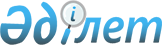 Об областном бюджете на 2018-2020 годы
					
			С истёкшим сроком
			
			
		
					Решение Кызылординского областного маслихата от 12 декабря 2017 года № 157. Зарегистрировано Департаментом юстиции Кызылординской области 14 декабря 2017 года № 6074. Прекращено действие в связи с истечением срока
      В соответствии с пунктом 1 статьи 75 кодекса Республики Казахстан от 4 декабря 2008 года "Бюджетный кодекс Республики Казахстан", подпунктом 1) пункта 1 статьи 6 Закона Республики Казахстан от 23 января 2001 года "О местном государственном управлении и самоуправлении в Республике Казахстан" Кызылординский областной маслихат РЕШИЛ:
      1. Утвердить областной бюджет на 2018-2020 годы согласно приложениям 1, 2 и 3 соответственно, в том числе на 2018 год в следующих объемах:
      1) доходы – 201 565 950,6 тысяч тенге, в том числе:
      налоговые поступления – 19 520 003,3 тысяч тенге;
      неналоговые поступления – 3 449 398,6 тысяч тенге; 
      поступления от продажи основного капитала – 30 306,7 тысяч тенге;
      поступления трансфертов – 178 566 242,0 тысяч тенге;
      2) затраты – 197 167 371,1 тысяч тенге;
      3) чистое бюджетное кредитование – 2 736 887,0 тысяч тенге;
      бюджетные кредиты – 12 068 681,0 тысяч тенге;
      погашение бюджетных кредитов – 9 331 794,0 тысяч тенге;
      4) сальдо по операциям с финансовыми активами – 5 205 554,0 тысяч тенге;
      приобретение финансовых активов – 5 205 554,0 тысяч тенге;
      поступления от продажи финансовых активов государства – 0;
      5) дефицит (профицит) бюджета – -3 543 861,5 тысяч тенге;
      6) финансирование дефицита (использование профицита) бюджета – 3 543 861,5 тысяч тенге.
      Сноска. Пункт 1 - в редакции решения Кызылординского областного маслихата от 12.12.2018 № 270 (вводится в действие с 01.01.2018 и подлежит официальному опубликованию).


      2. Определить нормативы распределения доходов в областной бюджет на 2018 год с бюджетов районов и города Кызылорды в следующих размерах:
      1) по кодам 101.201 "Индивидуальный подоходный налог с доходов, облагаемых у источника выплаты" и 101.205 "Индивидуальный подоходный налог с доходов иностранных граждан, не облагаемых у источника выплаты" с бюджетов:
      Аральского района – 37,85%;
      Казалинского района – 38,86%;
      Кармакшинского района – 50%;
      Жалагашского района – 50%;
      Сырдарьинского района – 50%;
      Шиелийского района – 50%;
      Жанакорганского района – 50%;
      города Кызылорды – 30%;
      2) по коду 101.202 "Индивидуальный подоходный налог с доходов, не облагаемых у источника выплаты" с бюджетов районов – 0 процентов, с бюджета города Кызылорды – 30%;
      3) по коду 103.101 "Социальный налог" с бюджетов:
      Аральского района – 42,09%;
      Казалинского района – 43,6%;
      Кармакшинского района – 50%;
      Жалагашского района – 50%;
      Сырдарьинского района – 50%;
      Шиелийского района – 50%;
      Жанакорганского района – 50%;
      города Кызылорды – 30%.
      3. Предусмотреть в областном бюджете на 2018 год объемы субвенций, передаваемых из областного бюджета в районные бюджеты в сумме 64 194 855 тысяч тенге, в том числе:
      4. Распределение целевых текущих трансфертов бюджетам районов и города Кызылорды на 2018 год за счет средств областного бюджета определяется на основании постановления акимата области на:
      1) образование;
      2) реализацию мероприятий, направленных на развитие рынка труда, в рамках Программы развития продуктивной занятости и массового предпринимательства;
      3) реализацию Плана мероприятий по обеспечению прав и улучшению качества жизни инвалидов в Республике Казахстан на 2012 – 2018 годы;
      4) единовременную материальную помощь на оздоровление участникам и инвалидам Великой Отечественной войны и лицам, награжденным орденами и медалями бывшего Союза ССР за самоотверженный труд и безупречную воинскую службу в тылу в годы Великой Отечественной войны; 
      5) социальную поддержку лицам, проработавшим (прослужившим) не менее 6 месяцев в тылу в годы Великой Отечественной войны; 
      6) оказание социальной помощи для обучения студентов из числа семей социально-уязвимых слоев населения по востребованным в регионе специальностям; 
      7) оказание социальной помощи для больных туберкулезом, находящихся на поддерживающей фазе лечения; 
      8) оказание социальной помощи детям, состоящим на диспансерном учете с гематологическими заболеваниями, включая гемобластозы и апластическую анемию; 
      9) укрепление материально-технической базы центров занятости в связи с внедрением нового формата адресной социальной помощи;
      10) приобретение книг городским, районным, сельским библиотекам;
      11) компенсацию проезда на городском общественном автотранспорте студентам и учащимся высших, среднеспециальных учебных заведений и профессиональных лицеев из малообеспеченных семей, обучающимся на дневном отделении;
      12) проведение мероприятий в сельском хозяйстве;
      13) подготовку документации объектов водного хозяйства;
      14) капитальный и средний ремонт транспортной инфраструктуры;
      15) увеличение размера должностных окладов секретарей маслихатов;
      16) содержание спортивно-оздоровительного комплекса реализованного в рамках проекта государственно-частного партнерства;
      17) создание центра занятости в городе Байконыр в связи с внедрением нового формата адресной социальной помощи;
      18) компенсацию потерь в связи с невыполнением годового прогноза поступлений доходов;
      19) субсидирование социально-значимых маршрутов. 
      20) благоустройство;
      21) капитальный и текущий ремонт социальных объектов;
      22) перераспределение 7 единиц внештатных сотрудников с областного уровня на районный уровень;
      23) внедрение консультантов по социальной работе и ассистентов в центрах занятости;
      24) оплату социальных услуг индивидульного помощника для инвалидов I группы;
      25) проведение праздничных мероприятий к 200-летию города Кызылорда;
      26) оказание жилищной помощи;
      27) проведение спортивных мероприятий.
      28) обеспечение отопления объекта культуры Жалагашского района.
      Сноска. Пункт 4 с изменениями, внесенными решениями Кызылординского областного маслихата от 12.02.2018 № 176; 29.03.2018 № 186; 01.06.2018 № 202; 08.08.2018 № 230; 13.11.2018 № 255 (вводится в действие с 01.01.2018 и подлежит официальному опубликованию).


      5. Распределение целевых текущих трансфертов бюджетам районов и города Кызылорды на 2018 год за счет средств республиканского бюджета определяется на основании постановления акимата области на:
      1) реализацию государственного образовательного заказа в дошкольных организациях образования;
      2) доплату учителям, прошедшим стажировку по языковым курсам;
      3) доплату учителям за замещение на период обучения основного сотрудника;
      4) выплату государственной адресной социальной помощи;
      5) внедрение консультантов по социальной работе и ассистентов Центров занятости;
      6) реализацию Плана мероприятий по обеспечению прав и улучшению качества жизни инвалидов в Республике Казахстан на 2012 – 2018 годы;
      7) развитие рынка труда;
      8) субсидирование затрат работодателя на создание специальных рабочих мест для трудоустройства инвалидов;
      9) финансирование приоритетных проектов транспортной инфраструктуры;
      10) доплату учителям организаций образования, реализующим учебные программы начального, основного и общего среднего образования по обновленному содержанию образования, и возмещение сумм, выплаченных по данному направлению расходов за счет средств местных бюджетов;
      11) доплату за квалификацию педагогического мастерства учителям, прошедшим национальный квалификационный тест и реализующим образовательные программы начального, основного и общего среднего образования.
      Сноска. Пункт 5 с изменениями, внесенными решением Кызылординского областного маслихата от 01.06.2018 № 202 (вводится в действие с 01.01.2018 и подлежит официальному опубликованию).


      6. Распределение целевых трансфертов на развитие бюджетам районов и города Кызылорды на 2018 год за счет средств областного бюджета определяется на основании постановления акимата области на:
      1) развитие системы водоснабжения и водоотведения;
      2) развитие системы водоснабжения и водоотведения в сельских населенных пунктах;
      3) развитие транспортной инфраструктуры.
      4) увеличение уставного капитала юридических лиц;
      5) строительство и (или) реконструкцию жилья коммунального жилищного фонда;
      6) развитие и (или) обустройство инженерно-коммуникационной инфраструктуры;
      7) развитие теплоэнергетической системы;
      8) развитие социальных объектов;
      9) развитие благоустройства городов и населенных пунктов;
      10) строительство полигона твердо-бытовых отходов;
      11) строительство скотомогильников.
      Сноска. Пункт 6 с изменениями, внесенными решениями Кызылординского областного маслихата от 12.02.2018 № 176; 29.03.2018 № 186; 01.06.2018 № 202 (вводится в действие с 01.01.2018 и подлежит официальному опубликованию).


      7. Распределение целевых трансфертов на развитие бюджетам районов и города Кызылорды на 2018 год за счет средств республиканского бюджета определяется на основании постановления акимата области на:
      1) проектирование и (или) строительство, реконструкцию жилья коммунального жилищного фонда;
      2) проектирование, развитие и (или) обустройство инженерно-коммуникационной инфраструктуры;
      3) развитие системы водоснабжения и водоотведения;
      4) развитие системы водоснабжения и водоотведения в сельских населенных пунктах;
      5) развитие теплоэнергетической системы.
      8. Распределение целевых кредитов бюджетам районов и города Кызылорды на 2018 год за счет средств республиканского бюджета определяется на основании постановления акимата области на:
      1) реализацию мер социальной поддержки специалистов;
      2) реконструкцию и строительство систем тепло-, водоснабжения и водоотведения.
      9. Предусмотреть в областном бюджете на 2018 год поступления трансфертов из бюджетов районов и города Кызылорды в связи с:
      переносом срока ввода обязательных пенсионных взносов работодателя с 2018 года на 2020 год в соответствии с Законом Республики Казахстан от 20 июня 2017 года "О внесении изменений и дополнений в некоторые законодательные акты Республики Казахстан по вопросам социального обеспечения" - 2 288 160 тысяч тенге;
      уменьшением ставок по отчислениям работодателей на обязательное социальное медицинское страхование в соответствии с Законом Республики Казахстан от 30 июня 2017 года "О внесении изменений и дополнений в некоторые законодательные акты Республики Казахстан по вопросам здравоохранения" - 688 327 тысяч тенге.
      Поступления в областной бюджет указанных сумм трансфертов из районных бюджетов и бюджета города Кызылорда определяются на основании постановления акимата области.
      9-1. В связи с централизацией единой системы электронного документооборота возвратить 51 435 тысяч тенге с бюджетов районов и города Кызылорда в областной бюджет.
      Сноска. Решение дополнено пунктом 9-1 в соответствии с решением Кызылординского областного маслихата от 12.02.2018 № 176 (вводится в действие с 01.01.2018 и подлежит официальному опубликованию).


      9-2. Одобрить заимствование местным исполнительным органом области в виде выпуска ценных бумаг для обращения на внутреннем рынке для финансирования строительства жилья в рамках реализации государственных и правительственных программ в пределах установленного лимита долга на 2018 год.
      Сноска. Решение дополнено пунктом 9-2 в соответствии с решением Кызылординского областного маслихата от 29.03.2018 № 186 (вводится в действие с 01.01.2018 и подлежит официальному опубликованию).

      10. исключен решением Кызылординского областного маслихата от 12.12.2018 № 270 (вводится в действие с 01.01.2018 и подлежит официальному опубликованию).


      11. Утвердить перечень местных бюджетных программ, не подлежащих секвестру в процессе исполнения местных бюджетов на 2018 год, согласно приложению 4.
      12. Настоящее решение вводится в действие с 1 января 2018 года и подлежит официальному опубликованию. Областной бюджет на 2018 год
      Сноска. Приложение 1 - в редакции решения Кызылординского областного маслихата от 12.12.2018 № 270 (вводится в действие с 01.01.2018 и подлежит официальному опубликованию). Областной бюджет на 2019 год Областной бюджет на 2020 год Перечень местных бюджетных программ, не подлежащих секвестру в процессе исполнения местных бюджетов на 2018 год
					© 2012. РГП на ПХВ «Институт законодательства и правовой информации Республики Казахстан» Министерства юстиции Республики Казахстан
				
Аральский район
 9 054 373 тысяч тенге;
Казалинский район
 10 391 943 тысяч тенге;
Кармакшинский район
 8 582 538 тысяч тенге;
Жалагашский район
 5 120 470 тысяч тенге;
Сырдарьинский район
 410 884 тысяч тенге;
Шиелийский район
 10 813 584 тысяч тенге;
Жанакорганский район
 10 223 970 тысяч тенге;
Город Кызылорда
 9 597 093 тысяч тенге.
      Председатель 17 сессии Кызылординскогообластного маслихата

М. Утеев 

      Секретарь Кызылординскогообластного маслихата

Н. Байкадамов
Приложение 1 к решению 17 сессии Кызылординского областного маслихата от "12" декабря 2017 года № 157
Категория
Категория
Категория
Категория
Сумма, тысяч тенге
Класс
Класс
Класс
Сумма, тысяч тенге
Подкласс
Подкласс
Сумма, тысяч тенге
Наименование
Сумма, тысяч тенге
1. Доходы
201 565 950,6
1
Налоговые поступления
19 520 003,3
01
Подоходный налог
4 974 312,0
2
Индивидуальный подоходный налог
4 974 312,0
03
Социальный налог
4 237 744,0
1
Социальный налог
4 237 744,0
05
Внутренние налоги на товары, работы и услуги
10 307 947,3
3
Поступления за использование природных и других ресурсов
10 307 947,3
2
Неналоговые поступления
3 449 398,6
01
Доходы от государственной собственности
135 563,4
1
Поступления части чистого дохода государственных предприятий
8 483,6
5
Доходы от аренды имущества, находящегося в государственной собственности
43 489,8
7
Вознаграждения по кредитам, выданным из государственного бюджета
83 590,0
02
Поступления от реализации товаров (работ, услуг) государственными учреждениями, финансируемыми из государственного бюджета
100,0
1
Поступления от реализации товаров (работ, услуг) государственными учреждениями, финансируемыми из государственного бюджета
100,0
03
Поступления денег от проведения государственных закупок, организуемых государственными учреждениями, финансируемыми из государственного бюджета
797,0
1
Поступления денег от проведения государственных закупок, организуемых государственными учреждениями, финансируемыми из государственного бюджета
797,0
04
Штрафы, пени, санкции, взыскания, налагаемые государственными учреждениями, финансируемыми из государственного бюджета, а также содержащимися и финансируемыми из бюджета (сметы расходов) Национального Банка Республики Казахстан
673 944,9
1
Штрафы, пени, санкции, взыскания, налагаемые государственными учреждениями, финансируемыми из государственного бюджета, а также содержащимися и финансируемыми из бюджета (сметы расходов) Национального Банка Республики Казахстан, за исключением поступлений от организаций нефтяного сектора
673 944,9
06
Прочие неналоговые поступления
2 638 993,3
1
Прочие неналоговые поступления
2 638 993,3
3
Поступления от продажи основного капитала
30 306,7
01
Продажа государственного имущества, закрепленного за государственными учреждениями
30 306,7
1
Продажа государственного имущества, закрепленного за государственными учреждениями
30 306,7
4
Поступления трансфертов 
178 566 242,0
01
Трансферты из нижестоящих органов государственного управления
3 188 793,0
2
Трансферты из районных (городских) бюджетов
3 188 793,0
02
Трансферты из вышестоящих органов государственного управления
175 377 449,0
1
Трансферты из республиканского бюджета
175 377 449,0
Функциональная группа
Функциональная группа
Функциональная группа
Функциональная группа
Администратор бюджетных программ
Администратор бюджетных программ
Администратор бюджетных программ
Программа
Программа
Наименование
2. Затраты
197 167 371,1
01
Государственные услуги общего характера
10 905 920,8
110
Аппарат маслихата области
59 109,0
001
Услуги по обеспечению деятельности маслихата области
59 109,0
120
Аппарат акима области
2 400 695,3
001
Услуги по обеспечению деятельности акима области
1 789 243,9
007
Капитальные расходы подведомственных государственных учреждений и организаций
470 744,4
009
Обеспечение и проведение выборов акимов городов районного значения, сел, поселков, сельских округов
26 115,0
013
Обеспечение деятельности Ассамблеи народа Казахстана области
114 592,0
257
Управление финансов области
7 432 783,8
001
Услуги по реализации государственной политики в области исполнения местного бюджета и управления коммунальной собственностью
108 540,0
009
Приватизация, управление коммунальным имуществом, постприватизационная деятельность и регулирование споров, связанных с этим
659,0
013
Капитальные расходы государственного органа 
16 000,0
113
Целевые текущие трансферты из местных бюджетов
7 307 584,8
258
Управление экономики и бюджетного планирования области
275 475,9
001
Услуги по реализации государственной политики в области формирования и развития экономической политики, системы государственного планирования 
150 805,9
061
Экспертиза и оценка документации по вопросам бюджетных инвестиций и государственно-частного партнерства, в том числе концессии
124 670,0
263
Управление внутренней политики области
124 338,3
078
Изучение и анализ религиозной ситуации в регионе
124 338,3
282
Ревизионная комиссия области
183 968,1
001
Услуги по обеспечению деятельности ревизионной комиссии области 
183 968,1
288
Управление строительства, архитектуры и градостроительства области
177 701,2
061
Развитие объектов государственных органов
177 701,2
289
Управление предпринимательства и туризма области
158 393,2
001
Услуги по реализации государственной политики на местном уровне в области развития предпринимательства и туризма 
117 166,2
032
Капитальные расходы подведомственных государственных учреждений и организаций
41 227,0
718
Управление государственных закупок области
54 373,0
001
Услуги по реализации государственной политики в области государственных закупок на местном уровне
54 373,0
730
Управление по обеспечению деятельности специального представителя Президента Республики Казахстан на комплексе "Байконур" 
39 083,0
001
Услуги по обеспечению деятельности специального представителя Президента Республики Казахстан на комплексе "Байконур"
39 083,0
02
Оборона
1 782 508,3
296
Управление по мобилизационной подготовке области
1 782 508,3
001
Услуги по реализации государственной политики на местном уровне в области мобилизационной подготовки 
69 167,7
003
Мероприятия в рамках исполнения всеобщей воинской обязанности
43 496,0
005
Мобилизационная подготовка и мобилизация областного масштаба
120 567,0
007
Подготовка территориальной обороны и территориальная оборона областного масштаба
146 873,0
009
Капитальные расходы государственного органа
73 957,1
014
Предупреждение и ликвидация чрезвычайных ситуаций областного масштаба
1 256 105,5
032
Капитальные расходы подведомственных государственных учреждений и организаций
72 342,0
03
Общественный порядок, безопасность, правовая, судебная, уголовно-исполнительная деятельность
6 490 204,4
252
Исполнительный орган внутренних дел, финансируемый из областного бюджета
6 061 621,6
001
Услуги по реализации государственной политики в области обеспечения охраны общественного порядка и безопасности на территории области
5 145 434,1
003
Поощрение граждан, участвующих в охране общественного порядка
2 772,0
006
Капитальные расходы государственного органа
817 351,5
013
Услуги по размещению лиц, не имеющих определенного места жительства и документов
45 566,7
014
Организация содержания лиц, арестованных в административном порядке
45 459,1
015
Организация содержания служебных животных 
5 038,2
288
Управление строительства, архитектуры и градостроительства области
428 582,8
053
Строительство объектов общественного порядка и безопасности
428 582,8
04
Образование
25 787 555,8
253
Управление здравоохранения области
619 878,0
003
Повышение квалификации и переподготовка кадров
124 057,0
043
Подготовка специалистов в организациях технического и профессионального, послесреднего образования
471 082,0
057
Подготовка специалистов с высшим, послевузовским образованием и оказание социальной поддержки обучающимся
24 739,0
261
Управление образования области
17 512 600,1
001
Услуги по реализации государственной политики на местном уровне в области образования 
181 546,9
003
Общеобразовательное обучение по специальным образовательным учебным программам
1 012 873,2
004
Информатизация системы образования в областных государственных учреждениях образования 
11 416,0
005
Приобретение и доставка учебников, учебно-методических комплексов для областных государственных учреждений образования
38 459,1
006
Общеобразовательное обучение одаренных детей в специализированных организациях образования
814 211,6
007
Проведение школьных олимпиад, внешкольных мероприятий и конкурсов областного масштаба
325 758,8
012
Реабилитация и социальная адаптация детей и подростков с проблемами в развитии
274 477,8
013
Капитальные расходы государственного органа
65,0
019
Присуждение грантов областным государственным учреждениям образования за высокие показатели работы
17 091,0
024
Подготовка специалистов в организациях технического и профессионального образования
3 166 904,3
025
Подготовка специалистов в организациях послесреднего образования
2 834 200,2
027
Целевые текущие трансферты бюджетам районов (городов областного значения) на реализацию государственного образовательного заказа в дошкольных организациях образования
1 516 056,0
029
Методическая работа
91 867,7
052
Повышение квалификации, подготовка и переподготовка кадров в рамках Программы развития продуктивной занятости и массового предпринимательства
1 260 351,0
056
Целевые текущие трансферты районным (городов областного значения) бюджетам на доплату учителям, прошедшим стажировку по языковым курсам и на доплату учителям за замещение на период обучения основного сотрудника
187 610,0
067
Капитальные расходы подведомственных государственных учреждений и организаций
147 683,5
071
Целевые текущие трансферты районным (городов областного значения) бюджетам на доплату учителям организаций образования, реализующим учебные программы начального, основного и общего среднего образования по обновленному содержанию образования, и возмещение сумм, выплаченных по данному направлению расходов за счет средств местных бюджетов 
2 612 398,0
072
Целевые текущие трансферты районным (городов областного значения) бюджетам на доплату за квалификацию педагогического мастерства учителям, прошедшим национальный квалификационный тест и реализующим образовательные программы начального, основного и общего среднего образования
405 036,0
113
Целевые текущие трансферты из местных бюджетов
2 614 594,0
285
Управление физической культуры и спорта области
2 941 544,6
006
Дополнительное образование для детей и юношества по спорту
2 583 836,1
007
Общеобразовательное обучение одаренных в спорте детей в специализированных организациях образования
357 708,5
288
Управление строительства, архитектуры и градостроительства области
4 713 533,1
011
Строительство и реконструкция объектов дошкольного воспитания и обучения
1 557 042,7
012
Строительство и реконструкция объектов начального, основного среднего и общего среднего образования
2 956 490,4
069
Строительство и реконструкция объектов дополнительного образования
200 000,0
05
Здравоохранение
10 964 741,9
253
Управление здравоохранения области
6 268 824,4
001
Услуги по реализации государственной политики на местном уровне в области здравоохранения
195 676,2
006
Услуги по охране материнства и детства
165 269,0
007
Пропаганда здорового образа жизни
190 036,0
008
Реализация мероприятий по профилактике и борьбе со СПИД в Республике Казахстан
158 871,0
016
Обеспечение граждан бесплатным или льготным проездом за пределы населенного пункта на лечение
51 216,0
018
Информационно-аналитические услуги в области здравоохранения
23 672,0
027
Централизованный закуп и хранение вакцин и других медицинских иммунобиологических препаратов для проведения иммунопрофилактики населения
1 743 364,0
029
Областные базы спецмедснабжения
31 854,6
033
Капитальные расходы медицинских организаций здравоохранения
2 692 129,8
039
Оказание амбулаторно-поликлинических услуг и медицинских услуг субъектами сельского здравоохранения, за исключением оказываемой за счет средств республиканского бюджета, и оказание услуг Call-центрами
666 037,8
041
Дополнительное обеспечение гарантированного объема бесплатной медицинской помощи по решению местных представительных органов областей
350 698,0
288
Управление строительства, архитектуры и градостроительства области
4 695 917,5
038
Строительство и реконструкция объектов здравоохранения
4 695 917,5
06
Социальная помощь и социальное обеспечение
6 926 130,8
256
Управление координации занятости и социальных программ области
6 632 588,4
001
Услуги по реализации государственной политики на местном уровне в области обеспечения занятости и реализации социальных программ для населения
110 160,3
002
Предоставление специальных социальных услуг для престарелых и инвалидов в медико-социальных учреждениях (организациях) общего типа, в центрах оказания специальных социальных услуг, в центрах социального обслуживания
261 034,0
003
Социальная поддержка инвалидов
376 609,8
013
Предоставление специальных социальных услуг для инвалидов с психоневрологическими заболеваниями, в психоневрологических медико-социальных учреждениях (организациях), в центрах оказания специальных социальных услуг, в центрах социального обслуживания
759 077,5
014
Предоставление специальных социальных услуг для престарелых, инвалидов, в том числе детей-инвалидов, в реабилитационных центрах
428 657,0
015
Предоставление специальных социальных услуг для детей-инвалидов с психоневрологическими патологиями в детских психоневрологических медико-социальных учреждениях (организациях), в центрах оказания специальных социальных услуг, в центрах социального обслуживания
337 912,0
018
Размещение государственного социального заказа в неправительственных организациях
224 068,4
019
Реализация текущих мероприятий, направленных на развитие рынка труда, в рамках Программы развития продуктивной занятости и массового предпринимательства 
1 349,0
037
Целевые текущие трансферты районным (городов областного значения) бюджетам на реализацию мероприятий, направленных на развитие рынка труда, в рамках Программы развития продуктивной занятости и массового предпринимательства 
1 173 862,5
045
Целевые текущие трансферты районным (городов областного значения) бюджетам на реализацию Плана мероприятий по обеспечению прав и улучшению качества жизни инвалидов в Республике Казахстан на 2012 – 2018 годы
360 090,0
046
Реализация Плана мероприятий по обеспечению прав и улучшению качества жизни инвалидов в Республике Казахстан на 2012 – 2018 годы
8 472,0
049
Целевые текущие трансферты районным (городов областного значения) бюджетам на выплату государственной адресной социальной помощи 
1 414 993,0
053
Услуги по замене и настройке речевых процессоров к кохлеарным имплантам
37 800,0
055
Целевые текущие трансферты районным (городов областного значения) бюджетам на субсидирование затрат работодателя на создание специальных рабочих мест для трудоустройства инвалидов
4 680,0
056
Целевые текущие трансферты районным (городов областного значения) бюджетам на внедрение консультантов по социальной работе и ассистентов в Центрах занятости населения
86 383,0
067
Капитальные расходы подведомственных государственных учреждений и организаций
49 217,9
113
Целевые текущие трансферты из местных бюджетов
998 222,0
261
Управление образования области
200 339,8
015
Социальное обеспечение сирот, детей, оставшихся без попечения родителей
147 800,7
037
Социальная реабилитация
52 539,1
263
Управление внутренней политики области
26 777,0
077
Реализация Плана мероприятий по обеспечению прав и улучшению качества жизни инвалидов в Республике Казахстан на 2012 – 2018 годы
26 777,0
268
Управление пассажирского транспорта и автомобильных дорог области
4 619,0
045
Целевые текущие трансферты районным (городов областного значения) бюджетам на реализацию Плана мероприятий по обеспечению прав и улучшению качества жизни инвалидов в Республике Казахстан на 2012 – 2018 годы
4 619,0
295
Управление по контролю в сфере труда области
61 806,6
001
Услуги по реализации государственной политики в области регулирования трудовых отношений на местном уровне
61 806,6
07
Жилищно-коммунальное хозяйство
18 337 995,5
279
Управление энергетики и жилищно-коммунального хозяйства области
8 310 585,8
001
Услуги по реализации государственной политики на местном уровне в области энергетики и жилищно-коммунального хозяйства
124 775,7
010
Целевые трансферты на развитие районным (городов областного значения) бюджетам на развитие системы водоснабжения и водоотведения
1 155 345,4
030
Целевые трансферты на развитие районным (городов областного значения) бюджетам на развитие системы водоснабжения и водоотведения в сельских населенных пунктах
2 328 057,5
032
Субсидирование стоимости услуг по подаче питьевой воды из особо важных групповых и локальных систем водоснабжения, являющихся безальтернативными источниками питьевого водоснабжения
2 530 727,0
038
Развитие коммунального хозяйства
910 903,9
067
Капитальные расходы подведомственных государственных учреждений и организаций
13 461,6
113
Целевые текущие трансферты из местных бюджетов
298 871,6
114
Целевые трансферты на развитие из местных бюджетов
948 443,1
288
Управление строительства, архитектуры и градостроительства области
10 027 409,7
014
Целевые трансферты на развитие районным (городов областного значения) бюджетам на строительство и (или) реконструкцию жилья коммунального жилищного фонда
4 291 984,0
030
Развитие коммунального хозяйства
700 000,0
034
Целевые трансферты на развитие районным (городов областного значения) бюджетам на развитие и (или) обустройство инженерно-коммуникационной инфраструктуры
5 035 425,7
08
Культура, спорт, туризм и информационное пространство
12 565 990,8
263
Управление внутренней политики области
997 406,0
001
Услуги по реализации государственной внутренней политики на местном уровне 
185 430,5
007
Услуги по проведению государственной информационной политики 
751 286,0
010
Развитие государственного языка и других языков народа Казахстана
56 300,5
032
Капитальные расходы подведомственных государственных учреждений и организаций
4 389,0
273
Управление культуры, архивов и документации области
3 212 013,2
001
Услуги по реализации государственной политики на местном уровне в области культуры и управления архивным делом
78 048,0
005
Поддержка культурно-досуговой работы
191 913,0
007
Обеспечение сохранности историко-культурного наследия и доступа к ним
426 880,2
008
Поддержка театрального и музыкального искусства
673 584,0
009
Обеспечение функционирования областных библиотек
176 845,0
010
Обеспечение сохранности архивного фонда
246 732,3
032
Капитальные расходы подведомственных государственных учреждений и организаций
1 392 457,7
113
Целевые текущие трансферты из местных бюджетов
25 553,0
283
Управление по вопросам молодежной политики области
300 436,4
001
Услуги по реализации молодежной политики на местном уровне
28 303,0
005
Реализация мероприятий в сфере молодежной политики
179 936,4
032
Капитальные расходы подведомственных государственных учреждений и организаций
472,0
113
Целевые текущие трансферты из местных бюджетов
91 725,0
285
Управление физической культуры и спорта области
4 542 654,4
001
Услуги по реализации государственной политики на местном уровне в сфере физической культуры и спорта
341 709,4
002
Проведение спортивных соревнований на областном уровне
155 213,0
003
Подготовка и участие членов областных сборных команд по различным видам спорта на республиканских и международных спортивных соревнованиях
3 750 511,0
032
Капитальные расходы подведомственных государственных учреждений и организаций
202 996,0
113
Целевые текущие трансферты из местных бюджетов
92 225,0
743
Управление цифровых технологий области
499 543,0
001
'Услуги по реализации государственной политики на местном уровне в области информатизации, оказания государственных услуг и проектного управления области 
9 586,0
008
Обеспечение деятельности государственного учреждения "Центр информационных технологий"
483 337,0
032
Капитальные расходы подведомственных государственных учреждений и организаций
6 620,0
288
Управление строительства, архитектуры и градостроительства области
2 982 118,6
024
Развитие объектов спорта
1 934 081,9
027
Развитие объектов культуры
1 048 036,7
289
Управление предпринимательства и туризма области
31 819,2
010
Регулирование туристской деятельности
31 819,2
09
Топливно-энергетический комплекс и недропользование
6 675 698,9
279
Управление энергетики и жилищно-коммунального хозяйства области
3 852 510,3
071
Развитие газотранспортной системы
3 540 037,8
050
Субсидирование затрат энергопроизводящих организаций на приобретение топлива для бесперебойного проведения отопительного сезона
242 472,5
081
Организация и проведение поисково-разведочных работ на подземные воды для хозяйственно-питьевого водоснабжения населенных пунктов
70 000,0
288
Управление строительства, архитектуры и градостроительства области
2 823 188,6
019
Целевые трансферты на развитие районным (городов областного значения) бюджетам на развитие теплоэнергетической системы
2 823 188,6
10
Сельское, водное, лесное, рыбное хозяйство, особо охраняемые природные территории, охрана окружающей среды и животного мира, земельные отношения
12 368 643,6
251
Управление земельных отношений области
42 352,0
001
Услуги по реализации государственной политики в области регулирования земельных отношений на территории области
42 352,0
254
Управление природных ресурсов и регулирования природопользования области
1 973 444,2
001
Услуги по реализации государственной политики в сфере охраны окружающей среды на местном уровне
88 047,0
002
Установление водоохранных зон и полос водных объектов
39 303,9
003
Обеспечение функционирования водохозяйственных сооружений, находящихся в коммунальной собственности
38 581,5
005
Охрана, защита, воспроизводство лесов и лесоразведение
802 728,7
006
Охрана животного мира
11 714,1
008
Мероприятия по охране окружающей среды
541 204,9
013
Капитальные расходы государственного органа 
33 587,0
022
Развитие объектов охраны окружающей среды
16 495,5
032
Капитальные расходы подведомственных государственных учреждений и организаций
54 479,0
113
Целевые текущие трансферты из местных бюджетов 
337 302,6
114
Целевые трансферты на развитие из местных бюджетов 
10 000,0
255
Управление сельского хозяйства области
10 067 428,0
001
Услуги по реализации государственной политики на местном уровне в сфере сельского хозяйства
140 116,0
002
Поддержка семеноводства 
387 899,0
014
Субсидирование стоимости услуг по доставке воды сельскохозяйственным товаропроизводителям
454 133,0
018
Обезвреживание пестицидов (ядохимикатов)
2 013,0
019
Услуги по распространению и внедрению инновационного опыта
49 400,0
020
Субсидирование повышения урожайности и качества продукции растениеводства, удешевление стоимости горюче-смазочных материалов и других товарно-материальных ценностей, необходимых для проведения весенне-полевых и уборочных работ, путем субсидирования производства приоритетных культур
1 554 127,0
029
Мероприятия по борьбе с вредными организмами сельскохозяйственных культур
92 840,0
041
Удешевление сельхозтоваропроизводителям стоимости гербицидов, биоагентов (энтомофагов) и биопрепаратов, предназначенных для обработки сельскохозяйственных культур в целях защиты растений
490 969,0
045
Определение сортовых и посевных качеств семенного и посадочного материала
32 734,0
046
Государственный учет и регистрация тракторов, прицепов к ним, самоходных сельскохозяйственных, мелиоративных и дорожно-строительных машин и механизмов
378,0
047
Субсидирование стоимости удобрений (за исключением органических)
1 866 329,0
050
Возмещение части расходов, понесенных субъектом агропромышленного комплекса, при инвестиционных вложениях
1 658 132,0
053
Субсидирование развития племенного животноводства, повышение продуктивности и качества продукции животноводства
2 248 857,0
056
Субсидирование ставок вознаграждения при кредитовании, а также лизинге на приобретение сельскохозяйственных животных, техники и технологического оборудования
810 085,0
059
Субсидирование затрат ревизионных союзов сельскохозяйственных кооперативов на проведение внутреннего аудита сельскохозяйственных кооперативов
18 762,0
060
Частичное гарантирование по микрокредитам в рамках Программы развития продуктивной занятости и массового предпринимательства
103 157,0
061
Субсидирование операционных затрат микрофинансовых организаций в рамках Программы развития продуктивной занятости и массового предпринимательства
109 013,0
071
Обучение предпринимательству в рамках Программы развития продуктивной занятости и массового предпринимательства
36 080,0
113
Целевые текущие трансферты из местных бюджетов
12 404,0
719
Управление ветеринарии области
228 524,0
001
Услуги по реализации государственной политики на местном уровне в сфере ветеринарии 
40 708,0
028
Услуги по транспортировке ветеринарных препаратов до пункта временного хранения
2 200,0
030
Централизованный закуп ветеринарных препаратов по профилактике и диагностике энзоотических болезней животных, услуг по их профилактике и диагностике, организация их хранения и транспортировки (доставки) местным исполнительным органам районов (городов областного значения)
185 616,0
725
Управление по контролю за использованием и охраной земель области
56 895,4
001
Услуги по реализации государственной политики на местном уровне в сфере контроля за использованием и охраной земель
56 895,4
11
Промышленность, архитектурная, градостроительная и строительная деятельность
419 416,9
288
Управление строительства, архитектуры и градостроительства области
336 649,6
001
Услуги по реализации государственной политики в области строительства, архитектуры и градостроительства на местном уровне
125 221,2
004
Разработка комплексных схем градостроительного развития и генеральных планов населенных пунктов
68 223,3
114
Целевые трансферты на развитие из местных бюджетов
143 205,1
724
Управление государственного архитектурно-строительного контроля области
82 767,3
001
Услуги по реализации государственной политики на местном уровне в сфере государственного архитектурно-строительного контроля
71 124,3
003
Капитальные расходы государственного органа
11 643,0
12
Транспорт и коммуникации
13 030 614,7
268
Управление пассажирского транспорта и автомобильных дорог области
13 030 614,7
001
Услуги по реализации государственной политики на местном уровне в области транспорта и коммуникаций 
79 119,3
002
Развитие транспортной инфраструктуры
2 717 801,2
003
Обеспечение функционирования автомобильных дорог
167 541,8
005
Субсидирование пассажирских перевозок по социально значимым межрайонным (междугородним) сообщениям
157 785,0
007
Целевые трансферты на развитие районным (городов областного значения) бюджетам на развитие транспортной инфраструктуры
532 268,7
025
Капитальный и средний ремонт автомобильных дорог областного значения и улиц населенных пунктов
2 051 728,8
027
Целевые текущие трансферты районным (городов областного занчения) бюджетам на финансирование приоритетных проектов транспортной инфраструктуры
2 658 370,0
028
Реализация приоритетных проектов транспортной инфраструктуры
100 000,0
113
Целевые текущие трансферты из местных бюджетов
4 565 999,9
13
Прочие
2 359 345,0
253
Управление здравоохранения области
155 079,0
096
Выполнение государственных обязательств по проектам государственно-частного партнерства
155 079,0
256
Управление координации занятости и социальных программ области
113 725,0
096
Выполнение государственных обязательств по проектам государственно-частного партнерства 
113 725,0
258
Управление экономики и бюджетного планирования области
337 750,9
003
Разработка или корректировка, а также проведение необходимых экспертиз технико-экономических обоснований местных бюджетных инвестиционных проектов и конкурсных документаций проектов государственно-частного партнерства, концессионных проектов, консультативное сопровождение проектов государственно-частного партнерства и концессионных проектов
337 750,9
261
Управление образования области
8 472,0
096
Выполнение государственных обязательств по проектам государственно-частного партнерства 
8 472,0
279
Управление энергетики и жилищно-коммунального хозяйства области
173 663,1
024
Развитие индустриальной инфраструктуры в рамках Государственной программы поддержки и развития бизнеса "Дорожная карта бизнеса 2020"
173 663,1
280
Управление индустриально-инновационного развития области
98 519,0
001
Услуги по реализации государственной политики на местном уровне в области развития индустриально-инновационной деятельности
98 519,0
285
Управление физической культуры и спорта области
76 609,0
096
Выполнение государственных обязательств по проектам государственно-частного партнерства 
76 609,0
289
Управление предпринимательства и туризма области
1 395 527,0
005
Поддержка частного предпринимательства в рамках Государственной программы поддержки и развития бизнеса "Дорожная карта бизнеса 2020"
200 000,0
006
Субсидирование процентной ставки по кредитам в рамках Государственнойй программы поддержки и развития бизнеса "Дорожная карта бизнеса 2020"
820 238,0
008
Поддержка предпринимательской деятельности 
50 747,5
015
Частичное гарантирование кредитов малому и среднему бизнесу в рамках Государственной программы поддержки и развития бизнеса "Дорожная карта бизнеса 2020"
299 000,0
027
Частичное гарантирование по микрокредитам в рамках Программы развития продуктивной занятости и массового предпринимательства
25 541,5
14
Обслуживание долга
18 176,0
257
Управление финансов области
18 176,0
004
Обслуживание долга местных исполнительных органов 
10 826,0
016
Обслуживание долга местных исполнительных органов по выплате вознаграждений и иных платежей по займам из республиканского бюджета
7 350,0
15
Трансферты
68 534 427,7
257
Управление финансов области
68 534 427,7
007
Субвенции
64 194 855,0
011
Возврат неиспользованных (недоиспользованных) целевых трансфертов
52 482,6
017
Возврат, использованных не по целевому назначению целевых трансфертов
432,3
024
Целевые текущие трансферты из нижестоящего бюджета на компенсацию потерь вышестоящего бюджета в связи с изменением законодательств
4 284 879,0
053
Возврат сумм неиспользованных (недоиспользованных) целевых трансфертов, выделенных из республиканского бюджета за счет целевого трансферта из Национального фонда Республики Казахстан
1 778,8
3. Чистое бюджетное кредитование
2 736 887,0
Бюджетные кредиты
12 068 681,0
07
Жилищно-коммунальное хозяйство
7 042 238,0
279
Управление энергетики и жилищно-коммунального хозяйства области
4 926 390,0
046
Кредитование районных (городов областного значения) бюджетов на реконструкцию и строительство систем тепло-, водоснабжения и водоотведения
1 467 044,0
048
Кредитование на реконструкцию и строительство систем тепло-, водоснабжения и водоотведения
3 459 346,0
288
Управление строительства, архитектуры и градостроительства области
2 115 848,0
009
Кредитование районных (городов областного значения) бюджетов на проектирование и (или) строительство жилья
2 115 848,0
10
Сельское, водное, лесное, рыбное хозяйство, особо охраняемые природные территории, охрана окружающей среды и животного мира, земельные отношения
4 747 953,0
255
Управление сельского хозяйства области
4 747 953,0
025
Бюджетные кредиты местным исполнительным органам для реализации мер социальной поддержки специалистов
1 405 812,0
037
Предоставление бюджетных кредитов для содействия развитию предпринимательства в рамках Программы развития продуктивной занятости и массового предпринимательства
3 342 141,0
13
Прочие
278 490,0
289
Управление предпринимательства и туризма области
278 490,0
069
Кредитование на содействие развитию предпринимательства в областных центрах и моногородах
278 490,0
5
Погашение бюджетных кредитов
9 331 794,0
01
Погашение бюджетных кредитов
9 331 794,0
1
Погашение бюджетных кредитов, выданных из государственного бюджета
9 325 520,0
2
Возврат сумм бюджетных кредитов
6 274,0
4. Сальдо по операциям с финансовыми активами
5 205 554,0
Приобретение финансовых активов
5 205 554,0
13
Прочие
5 205 554,0
257
Управление финансов области
3 955 480,0
005
Формирование или увеличение уставного капитала юридических лиц
3 955 480,0
279
Управление энергетики и жилищно-коммунального хозяйства области
250 074,0
065
Формирование или увеличение уставного капитала юридических лиц
250 074,0
289
Управление предпринимательства и туризма области
1 000 000,0
065
Формирование или увеличение уставного капитала юридических лиц
1 000 000,0
6
Поступления от продажи финансовых активов государства
0,0
5. Дефицит (профицит) бюджета
-3 543 861,5
6. Финансирование дефицита (использование профицита) бюджета
3 543 861,5
7
Поступление займов
11 937 526,0
1
Государственные эмиссионные ценные бумаги
2 115 848,0
10
Поступления от выпуска государственных ценных бумаг, выпускаемых местными исполнительными органами областей, города республиканского значения, столицы для обращения на внутреннем рынке для финансирования строительства жилья в рамках реализации государственных и правительственных программ
2 115 848,0
2
Договоры займа
9 821 678,0
02
Займы, получаемые местным исполнительным органом области, города республиканского значения, столицы
9 821 678,0
16
Погашение займов
9 067 416,0
257
Управление финансов области
9 067 416,0
008
Погашение долга местного исполнительного органа
6 222 997,0
015
Погашение долга местного исполнительного органа перед вышестоящим бюджетом
2 838 145,0
018
Возврат неиспользованных бюджетных кредитов, выданных из республиканского бюджета
6 274,0
8
Используемые остатки бюджетных средств
673 751,5
01
Остатки бюджетных средств
673 751,5
1
Свободные остатки бюджетных средств
673 751,5Приложение 2 к решению 17 сессии Кызылординского областного маслихата от "12" декабря 2017 года № 157 
Категория
Категория
Категория
Категория
Сумма, 
тысяч тенге
Класс
Класс
Класс
Сумма, 
тысяч тенге
Подкласс
Подкласс
Сумма, 
тысяч тенге
Наименование
Сумма, 
тысяч тенге
1. Доходы
146 848 294,0
1
Налоговые поступления
9 603 223,0
01
Подоходный налог
5 174 218,0
2
Индивидуальный подоходный налог
5 174 218,0
03
Социальный налог
4 410 708,0
1
Социальный налог
4 410 708,0
05
Внутренние налоги на товары, работы и услуги
18 297,0
3
Поступления за использование природных и других ресурсов
18 297,0
2
Неналоговые поступления
71 053,0
01
Доходы от государственной собственности
71 053,0
1
Поступления части чистого дохода государственных предприятий
10 500,0
5
Доходы от аренды имущества, находящегося в государственной собственности
25 500,0
7
Вознаграждения по кредитам, выданным из государственного бюджета
35 053,0
3
Поступления от продажи основного капитала
8 300,0
01
Продажа государственного имущества, закрепленного за государственными учреждениями
8 300,0
1
Продажа государственного имущества, закрепленного за государственными учреждениями
8 300,0
4
Поступления трансфертов 
137 165 718,0
02
Трансферты из вышестоящих органов государственного управления
137 165 718,0
1
Трансферты из республиканского бюджета
137 165 718,0
Функциональная группа
Функциональная группа
Функциональная группа
Функциональная группа
Администратор бюджетных программ
Администратор бюджетных программ
Администратор бюджетных программ
Программа
Программа
Наименование
2. Затраты
146 588 523,0
01
Государственные услуги общего характера
3 302 585,0
110
Аппарат маслихата области
51 021,0
001
Услуги по обеспечению деятельности маслихата области
51 021,0
120
Аппарат акима области
1 457 866,0
001
Услуги по обеспечению деятельности акима области
1 319 898,0
009
Обеспечение и проведение выборов акимов городов районного значения, сел, поселков, сельских округов
19 021,0
013
Обеспечение деятельности Ассамблеи народа Казахстана области
118 947,0
257
Управление финансов области
105 230,0
001
Услуги по реализации государственной политики в области исполнения местного бюджета и управления коммунальной собственностью
103 790,0
009
Приватизация, управление коммунальным имуществом, постприватизационная деятельность и регулирование споров, связанных с этим
1 440,0
258
Управление экономики и бюджетного планирования области
143 864,0
001
Услуги по реализации государственной политики в области формирования и развития экономической политики, системы государственного планирования 
143 864,0
263
Управление внутренней политики области
144 942,0
078
Изучение и анализ религиозной ситуации в регионе
144 942,0
282
Ревизионная комиссия области
184 391,0
001
Услуги по обеспечению деятельности ревизионной комиссии области 
184 391,0
288
Управление строительства, архитектуры и градостроительства области
998 819,0
061
Развитие объектов государственных органов
998 819,0
289
Управление предпринимательства и туризма области
118 655,0
001
Услуги по реализации государственной политики на местном уровне в области развития предпринимательства и туризма 
118 655,0
718
Управление государственных закупок области
53 584,0
001
Услуги по реализации государственной политики в области государственных закупок на местном уровне
53 584,0
730
Управление по обеспечению деятельности специального представителя Президента Республики Казахстан на комплексе "Байконур" 
44 213,0
001
Услуги по обеспечению деятельности специального представителя Президента Республики Казахстан на комплексе "Байконур"
44 213,0
02
Оборона
849 884,0
296
Управление по мобилизационной подготовке области
849 884,0
001
Услуги по реализации государственной политики на местном уровне в области мобилизационной подготовки 
65 868,0
003
Мероприятия в рамках исполнения всеобщей воинской обязанности
21 642,0
005
Мобилизационная подготовка и мобилизация областного масштаба
79 039,0
007
Подготовка территориальной обороны и территориальная оборона областного масштаба
150 095,0
014
Предупреждение и ликвидация чрезвычайных ситуаций областного масштаба
533 240,0
03
Общественный порядок, безопасность, правовая, судебная, уголовно-исполнительная деятельность
4 320 601,0
252
Исполнительный орган внутренних дел, финансируемый из областного бюджета
4 320 601,0
001
Услуги по реализации государственной политики в области обеспечения охраны общественного порядка и безопасности на территории области
4 217 722,0
003
Поощрение граждан, участвующих в охране общественного порядка
2 916,0
013
Услуги по размещению лиц, не имеющих определенного места жительства и документов
42 661,0
014
Организация содержания лиц, арестованных в административном порядке
45 014,0
015
Организация содержания служебных животных 
12 288,0
04
Образование
14 433 146,8
253
Управление здравоохранения области
520 703,0
003
Повышение квалификации и переподготовка кадров
72 443,0
043
Подготовка специалистов в организациях технического и профессионального, послесреднего образования
448 260,0
261
Управление образования области
9 176 882,0
001
Услуги по реализации государственной политики на местном уровне в области образования 
125 547,0
003
Общеобразовательное обучение по специальным образовательным учебным программам
995 189,0
004
Информатизация системы образования в областных государственных учреждениях образования 
11 987,0
005
Приобретение и доставка учебников, учебно-методических комплексов для областных государственных учреждений образования
13 985,0
006
Общеобразовательное обучение одаренных детей в специализированных организациях образования
775 992,0
007
Проведение школьных олимпиад, внешкольных мероприятий и конкурсов областного масштаба
157 572,0
012
Реабилитация и социальная адаптация детей и подростков с проблемами в развитии
270 213,0
019
Присуждение грантов областным государственным учреждениям образования за высокие показатели работы
17 091,0
024
Подготовка специалистов в организациях технического и профессионального образования
2 739 964,0
025
Подготовка специалистов в организациях послесреднего образования
2 505 410,0
029
Методическая работа
85 569,0
052
Повышение квалификации, подготовка и переподготовка кадров в рамках Программы развития продуктивной занятости и массового предпринимательства
611 276,0
113
Целевые текущие трансферты из местных бюджетов
867 087,0
285
Управление физической культуры и спорта области
2 801 905,0
006
Дополнительное образование для детей и юношества по спорту
2 438 028,0
007
Общеобразовательное обучение одаренных в спорте детей в специализированных организациях образования
363 877,0
288
Управление строительства, архитектуры и градостроительства области
1 933 656,8
012
Строительство и реконструкция объектов начального, основного среднего и общего среднего образования
400 000,0
069
Строительство и реконструкция объектов дополнительного образования
1 533 656,8
05
Здравоохранение
4 441 358,0
253
Управление здравоохранения области
3 650 620,0
001
Услуги по реализации государственной политики на местном уровне в области здравоохранения
167 517,0
006
Услуги по охране материнства и детства
156 795,0
016
Обеспечение граждан бесплатным или льготным проездом за пределы населенного пункта на лечение
43 907,0
018
Информационно-аналитические услуги в области здравоохранения
24 856,0
027
Централизованный закуп и хранение вакцин и других медицинских иммунобиологических препаратов для проведения иммунопрофилактики населения
109 897,0
029
Областные базы спецмедснабжения
32 719,0
033
Капитальные расходы медицинских организаций здравоохранения
2 336 405,0
039
Оказание амбулаторно-поликлинических услуг и медицинских услуг субъектами сельского здравоохранения, за исключением оказываемой за счет средств республиканского бюджета, и оказание услуг Call-центрами
603 601,0
041
Дополнительное обеспечение гарантированного объема бесплатной медицинской помощи по решению местных представительных органов областей
174 923,0
288
Управление строительства, архитектуры и градостроительства области
790 738,0
038
Строительство и реконструкция объектов здравоохранения
790 738,0
06
Социальная помощь и социальное обеспечение
4 432 597,0
256
Управление координации занятости и социальных программ области
4 146 466,0
001
Услуги по реализации государственной политики на местном уровне в области обеспечения занятости и реализации социальных программ для населения
111 506,0
002
Предоставление специальных социальных услуг для престарелых и инвалидов в медико-социальных учреждениях (организациях) общего типа, в центрах оказания специальных социальных услуг, в центрах социального обслуживания
258 728,0
003
Социальная поддержка инвалидов
591 257,0
013
Предоставление специальных социальных услуг для инвалидов с психоневрологическими заболеваниями, в психоневрологических медико-социальных учреждениях (организациях), в центрах оказания специальных социальных услуг, в центрах социального обслуживания
794 420,0
014
Предоставление специальных социальных услуг для престарелых, инвалидов, в том числе детей-инвалидов, в реабилитационных центрах
565 266,0
015
Предоставление специальных социальных услуг для детей-инвалидов с психоневрологическими патологиями в детских психоневрологических медико-социальных учреждениях (организациях), в центрах оказания специальных социальных услуг, в центрах социального обслуживания
347 588,0
018
Размещение государственного социального заказа в неправительственных организациях
110 845,0
037
Целевые текущие трансферты районным (городов областного значения) бюджетам на реализацию мероприятий, направленных на развитие рынка труда, в рамках Программы развития продуктивной занятости и массового предпринимательства 
549 405,0
045
Целевые текущие трансферты районным (городов областного значения) бюджетам на реализацию Плана мероприятий по обеспечению прав и улучшению качества жизни инвалидов в Республике Казахстан на 2012 – 2018 годы
31 567,0
113
Целевые текущие трансферты из местных бюджетов
785 884,0
261
Управление образования области
201 630,0
015
Социальное обеспечение сирот, детей, оставшихся без попечения родителей
150 714,0
037
Социальная реабилитация
50 916,0
263
Управление внутренней политики области
16 505,0
077
Реализация Плана мероприятий по обеспечению прав и улучшению качества жизни инвалидов в Республике Казахстан на 2012 – 2018 годы
16 505,0
268
Управление пассажирского транспорта и автомобильных дорог области
1 680,0
045
Целевые текущие трансферты районным (городов областного значения) бюджетам на реализацию Плана мероприятий по обеспечению прав и улучшению качества жизни инвалидов в Республике Казахстан на 2012 – 2018 годы
1 680,0
295
Управление по контролю в сфере труда области
66 316,0
001
Услуги по реализации государственной политики в области регулирования трудовых отношений на местном уровне
66 316,0
07
Жилищно-коммунальное хозяйство
2 545 666,0
279
Управление энергетики и жилищно-коммунального хозяйства области
2 545 666,0
001
Услуги по реализации государственной политики на местном уровне в области энергетики и жилищно-коммунального хозяйства
89 942,0
032
Субсидирование стоимости услуг по подаче питьевой воды из особо важных групповых и локальных систем водоснабжения, являющихся безальтернативными источниками питьевого водоснабжения 
2 455 724,0
08
Культура, спорт, туризм и информационное пространство
7 905 145,0
263
Управление внутренней политики области
956 389,0
001
Услуги по реализации государственной внутренней политики на местном уровне 
192 166,0
007
Услуги по проведению государственной информационной политики 
730 168,0
010
Развитие государственного языка и других языков народа Казахстана
34 055,0
273
Управление культуры, архивов и документации области
1 396 645,0
001
Услуги по реализации государственной политики на местном уровне в области культуры и управления архивным делом
78 230,0
005
Поддержка культурно-досуговой работы
120 244,0
007
Обеспечение сохранности историко-культурного наследия и доступа к ним
201 171,0
008
Поддержка театрального и музыкального искусства
561 284,0
009
Обеспечение функционирования областных библиотек
179 103,0
010
Обеспечение сохранности архивного фонда
243 190,0
032
Капитальные расходы подведомственных государственных учреждений и организаций
6 636,0
113
Целевые текущие трансферты из местных бюджетов
6 787,0
283
Управление по вопросам молодежной политики области
319 205,0
001
Услуги по реализации молодежной политики на местном уровне
28 844,0
005
Реализация мероприятий в сфере молодежной политики
181 291,0
113
Целевые текущие трансферты из местных бюджетов
109 070,0
285
Управление физической культуры и спорта области
4 425 180,0
001
Услуги по реализации государственной политики на местном уровне в сфере физической культуры и спорта
328 074,0
002
Проведение спортивных соревнований на областном уровне
120 895,0
003
Подготовка и участие членов областных сборных команд по различным видам спорта на республиканских и международных спортивных соревнованиях
3 958 206,0
113
Целевые текущие трансферты из местных бюджетов
18 005,0
288
Управление строительства, архитектуры и градостроительства области
803 745,0
027
Развитие объектов культуры
803 745,0
289
Управление предпринимательства и туризма области
3 981,0
010
Регулирование туристской деятельности
3 981,0
10
Сельское, водное, лесное, рыбное хозяйство, особо охраняемые природные территории, охрана окружающей среды и животного мира, земельные отношения
9 827 449,0
251
Управление земельных отношений области
41 008,0
001
Услуги по реализации государственной политики в области регулирования земельных отношений на территории области
41 008,0
254
Управление природных ресурсов и регулирования природопользования области
1 399 077,0
001
Услуги по реализации государственной политики в сфере охраны окружающей среды на местном уровне
86 341,0
002
Установление водоохранных зон и полос водных объектов
52 870,0
003
Обеспечение функционирования водохозяйственных сооружений, находящихся в коммунальной собственности
28 631,0
005
Охрана, защита, воспроизводство лесов и лесоразведение
707 921,0
006
Охрана животного мира
1 283,0
008
Мероприятия по охране окружающей среды
472 031,0
032
Капитальные расходы подведомственных государственных учреждений и организаций
50 000,0
255
Управление сельского хозяйства области
8 072 813,0
001
Услуги по реализации государственной политики на местном уровне в сфере сельского хозяйства
135 413,0
002
Поддержка семеноводства 
448 590,0
014
Субсидирование стоимости услуг по доставке воды сельскохозяйственным товаропроизводителям
421 133,0
018
Обезвреживание пестицидов (ядохимикатов)
2 114,0
020
Субсидирование повышения урожайности и качества продукции растениеводства, удешевление стоимости горюче-смазочных материалов и других товарно-материальных ценностей, необходимых для проведения весенне-полевых и уборочных работ, путем субсидирования производства приоритетных культур 
2 074 975,0
029
Мероприятия по борьбе с вредными организмами сельскохозяйственных культур
99 704,0
041
Удешевление сельхозтоваропроизводителям стоимости гербицидов, биоагентов (энтомофагов) и биопрепаратов, предназначенных для обработки сельскохозяйственных культур в целях защиты растений
524 973,0
045
Определение сортовых и посевных качеств семенного и посадочного материала
32 734,0
046
Государственный учет и регистрация тракторов, прицепов к ним, самоходных сельскохозяйственных, мелиоративных и дорожно-строительных машин и механизмов
397,0
047
Субсидирование стоимости удобрений (за исключением органических)
1 804 235,0
048
Возделывание сельскохозяйственных культур в защищенном грунте
17 165,0
051
Субсидирование в рамках гарантирования и страхования займов субъектов агропромышленного комплекса
17 923,0
053
Субсидирование развития племенного животноводства, повышение продуктивности и качества продукции животноводства
2 248 857,0
059
Субсидирование затрат ревизионных союзов сельскохозяйственных кооперативов на проведение внутреннего аудита сельскохозяйственных кооперативов
19 700,0
060
Частичное гарантирование по микрокредитам в рамках Программы развития продуктивной занятости и массового предпринимательства
196 054,0
061
Субсидирование операционных затрат микрофинансовых организаций в рамках Программы развития продуктивной занятости и массового предпринимательства
28 846,0
719
Управление ветеринарии области
255 967,0
001
Услуги по реализации государственной политики на местном уровне в сфере ветеринарии 
41 047,0
028
Услуги по транспортировке ветеринарных препаратов до пункта временного хранения
4 717,0
030
Централизованный закуп ветеринарных препаратов по профилактике и диагностике энзоотических болезней животных, услуг по их профилактике и диагностике, организация их хранения и транспортировки (доставки) местным исполнительным органам районов (городов областного значения)
210 203,0
725
Управление по контролю за использованием и охраной земель области
58 584,0
001
Услуги по реализации государственной политики на местном уровне в сфере контроля за использованием и охраной земель
58 584,0
11
Промышленность, архитектурная, градостроительная и строительная деятельность
179 524,0
288
Управление строительства, архитектуры и градостроительства области
112 507,0
001
Услуги по реализации государственной политики в области строительства, архитектуры и градостроительства на местном уровне
112 507,0
724
Управление государственного архитектурно-строительного контроля области
67 017,0
001
Услуги по реализации государственной политики на местном уровне в сфере государственного архитектурно-строительного контроля
67 017,0
12
Транспорт и коммуникации
28 733 502,2
268
Управление пассажирского транспорта и автомобильных дорог области
28 733 502,2
001
Услуги по реализации государственной политики на местном уровне в области транспорта и коммуникаций 
64 515,0
002
Развитие транспортной инфраструктуры
21 733 488,0
003
Обеспечение функционирования автомобильных дорог
153 143,0
005
Субсидирование пассажирских перевозок по социально значимым межрайонным (междугородним) сообщениям
168 790,0
007
Целевые трансферты на развитие районным (городов областного значения) бюджетам на развитие транспортной инфраструктуры
1 269 449,0
025
Капитальный и средний ремонт автомобильных дорог областного значения и улиц населенных пунктов
2 922 522,0
113
Целевые текущие трансферты из местных бюджетов
2 421 595,2
13
Прочие
1 507 501,0
120
Аппарат акима области
376 077,0
008
Обеспечение деятельности государственного учреждения "Центр информационных технологий"
376 077,0
257
Управление финансов области
193 652,0
012
Резерв местного исполнительного органа области
193 652,0
280
Управление индустриально-инновационного развития области
95 417,0
001
Услуги по реализации государственной политики на местном уровне в области развития индустриально-инновационной деятельности
95 417,0
285
Управление физической культуры и спорта области
59 392,0
096
Выполнение государственных обязательств по проектам государственно-частного партнерства 
59 392,0
289
Управление предпринимательства и туризма области
782 963,0
005
Поддержка частного предпринимательства в рамках Единой программы поддержки и развития бизнеса "Дорожная карта бизнеса 2020"
10 000,0
006
Субсидирование процентной ставки по кредитам в рамках Единой программы поддержки и развития бизнеса "Дорожная карта бизнеса 2020"
750 619,0
008
Поддержка предпринимательской деятельности 
3 344,0
015
Частичное гарантирование кредитов малому и среднему бизнесу в рамках Единой программы поддержки и развития бизнеса "Дорожная карта бизнеса 2020"
19 000,0
14
Обслуживание долга
6 602,0
257
Управление финансов области
6 602,0
016
Обслуживание долга местных исполнительных органов по выплате вознаграждений и иных платежей по займам из республиканского бюджета
6 602,0
15
Трансферты
64 102 962,0
257
Управление финансов области
64 102 962,0
007
Субвенции
64 102 962,0
3. Чистое бюджетное кредитование
-2 650 658,0
Бюджетные кредиты
261 083,0
06
Социальная помощь и социальное обеспечение
261 083,0
289
Управление предпринимательства и туризма области
261 083,0
013
Предоставление бюджетных кредитов для содействия развитию предпринимательства в рамках Программы развития продуктивной занятости и массового предпринимательства
261 083,0
5
Погашение бюджетных кредитов
2 911 741,0
01
Погашение бюджетных кредитов
2 911 741,0
5
1
Погашение бюджетных кредитов, выданных из государственного бюджета
2 911 741,0
4. Сальдо по операциям с финансовыми активами
0,0
Приобретение финансовых активов
0,0
6
Поступления от продажи финансовых активов государства
0,0
5. Дефицит (профицит) бюджета
2 910 429,0
6. Финансирование дефицита (использование профицита) бюджета
-2 910 429,0
16
Погашение займов
2 910 429,0
257
Управление финансов области
2 910 429,0
015
Погашение долга местного исполнительного органа перед вышестоящим бюджетом
2 910 429,0Приложение 3 к решению 17 сессии Кызылординского областного маслихата от "12" декабря 2017 года № 157
Категория
Категория
Категория
Категория
Сумма, 
тысяч тенге
Класс
Класс
Класс
Сумма, 
тысяч тенге
Подкласс
Подкласс
Сумма, 
тысяч тенге
Наименование
Сумма, 
тысяч тенге
1. Доходы
147 224 376,0
1
Налоговые поступления
9 996 048,0
01
Подоходный налог
5 413 315,0
2
Индивидуальный подоходный налог
5 413 315,0
03
Социальный налог
4 564 436,0
1
Социальный налог
4 564 436,0
05
Внутренние налоги на товары, работы и услуги
18 297,0
3
Поступления за использование природных и других ресурсов
18 297,0
2
Неналоговые поступления
54 310,0
01
Доходы от государственной собственности
54 310,0
1
Поступления части чистого дохода государственных предприятий
10 900,0
5
Доходы от аренды имущества, находящегося в государственной собственности
26 000,0
7
Вознаграждения по кредитам, выданным из государственного бюджета
17 410,0
3
Поступления от продажи основного капитала
8 300,0
01
Продажа государственного имущества, закрепленного за государственными учреждениями
8 300,0
1
Продажа государственного имущества, закрепленного за государственными учреждениями
8 300,0
4
Поступления трансфертов 
137 165 718,0
02
Трансферты из вышестоящих органов государственного управления
137 165 718,0
1
Трансферты из республиканского бюджета
137 165 718,0
Функциональная группа
Функциональная группа
Функциональная группа
Функциональная группа
Администратор бюджетных программ
Администратор бюджетных программ
Администратор бюджетных программ
Программа
Программа
Наименование
2. Затраты
146 964 607,0
01
Государственные услуги общего характера
2 360 118,0
110
Аппарат маслихата области
51 346,0
001
Услуги по обеспечению деятельности маслихата области
51 346,0
120
Аппарат акима области
1 498 282,0
001
Услуги по обеспечению деятельности акима области
1 355 016,0
009
Обеспечение и проведение выборов акимов городов районного значения, сел, поселков, сельских округов
19 972,0
013
Обеспечение деятельности Ассамблеи народа Казахстана области
123 294,0
257
Управление финансов области
106 498,0
001
Услуги по реализации государственной политики в области исполнения местного бюджета и управления коммунальной собственностью
105 058,0
009
Приватизация, управление коммунальным имуществом, постприватизационная деятельность и регулирование споров, связанных с этим
1 440,0
258
Управление экономики и бюджетного планирования области
146 252,0
001
Услуги по реализации государственной политики в области формирования и развития экономической политики, системы государственного планирования 
146 252,0
263
Управление внутренней политики области
151 607,0
078
Изучение и анализ религиозной ситуации в регионе
151 607,0
282
Ревизионная комиссия области
186 949,0
001
Услуги по обеспечению деятельности ревизионной комиссии области 
186 949,0
289
Управление предпринимательства и туризма области
121 327,0
001
Услуги по реализации государственной политики на местном уровне в области развития предпринимательства и туризма 
121 327,0
718
Управление государственных закупок области
53 632,0
001
Услуги по реализации государственной политики в области государственных закупок на местном уровне
53 632,0
730
Управление по обеспечению деятельности специального представителя Президента Республики Казахстан на комплексе "Байконур" 
44 225,0
001
Услуги по обеспечению деятельности специального представителя Президента Республики Казахстан на комплексе "Байконур"
44 225,0
02
Оборона
873 048,0
296
Управление по мобилизационной подготовке области
873 048,0
001
Услуги по реализации государственной политики на местном уровне в области мобилизационной подготовки 
66 507,0
003
Мероприятия в рамках исполнения всеобщей воинской обязанности
22 652,0
005
Мобилизационная подготовка и мобилизация областного масштаба
80 682,0
007
Подготовка территориальной обороны и территориальная оборона областного масштаба
151 936,0
014
Предупреждение и ликвидация чрезвычайных ситуаций областного масштаба
551 271,0
03
Общественный порядок, безопасность, правовая, судебная, уголовно-исполнительная деятельность
4 372 667,0
252
Исполнительный орган внутренних дел, финансируемый из областного бюджета
4 372 667,0
001
Услуги по реализации государственной политики в области обеспечения охраны общественного порядка и безопасности на территории области
4 268 571,0
003
Поощрение граждан, участвующих в охране общественного порядка
3 062,0
013
Услуги по размещению лиц, не имеющих определенного места жительства и документов
43 067,0
014
Организация содержания лиц, арестованных в административном порядке
45 065,0
015
Организация содержания служебных животных 
12 902,0
04
Образование
13 308 245,0
253
Управление здравоохранения области
535 649,0
003
Повышение квалификации и переподготовка кадров
76 065,0
043
Подготовка специалистов в организациях технического и профессионального, послесреднего образования
459 584,0
261
Управление образования области
9 215 697,0
001
Услуги по реализации государственной политики на местном уровне в области образования 
111 306,0
003
Общеобразовательное обучение по специальным образовательным учебным программам
998 221,0
004
Информатизация системы образования в областных государственных учреждениях образования 
11 987,0
005
Приобретение и доставка учебников, учебно-методических комплексов для областных государственных учреждений образования
13 985,0
006
Общеобразовательное обучение одаренных детей в специализированных организациях образования
777 925,0
007
Проведение школьных олимпиад, внешкольных мероприятий и конкурсов областного масштаба
192 365,0
012
Реабилитация и социальная адаптация детей и подростков с проблемами в развитии
271 085,0
019
Присуждение грантов областным государственным учреждениям образования за высокие показатели работы
17 091,0
024
Подготовка специалистов в организациях технического и профессионального образования
2 747 671,0
025
Подготовка специалистов в организациях послесреднего образования
2 509 838,0
029
Методическая работа
85 860,0
052
Повышение квалификации, подготовка и переподготовка кадров в рамках Программы развития продуктивной занятости и массового предпринимательства
611 276,0
113
Целевые текущие трансферты из местных бюджетов
867 087,0
285
Управление физической культуры и спорта области
2 806 899,0
006
Дополнительное образование для детей и юношества по спорту
2 442 413,0
007
Общеобразовательное обучение одаренных в спорте детей в специализированных организациях образования
364 486,0
288
Управление строительства, архитектуры и градостроительства области
750 000,0
012
Строительство и реконструкция объектов начального, основного среднего и общего среднего образования
750 000,0
05
Здравоохранение
4 405 588,0
253
Управление здравоохранения области
3 700 094,0
001
Услуги по реализации государственной политики на местном уровне в области здравоохранения
170 206,0
006
Услуги по охране материнства и детства
159 136,0
016
Обеспечение граждан бесплатным или льготным проездом за пределы населенного пункта на лечение
46 102,0
018
Информационно-аналитические услуги в области здравоохранения
26 098,0
027
Централизованный закуп и хранение вакцин и других медицинских иммунобиологических препаратов для проведения иммунопрофилактики населения
115 391,0
029
Областные базы спецмедснабжения
34 024,0
033
Капитальные расходы медицинских организаций здравоохранения
2 336 405,0
039
Оказание амбулаторно-поликлинических услуг и медицинских услуг субъектами сельского здравоохранения, за исключением оказываемой за счет средств республиканского бюджета, и оказание услуг Call-центрами
629 063,0
041
Дополнительное обеспечение гарантированного объема бесплатной медицинской помощи по решению местных представительных органов областей
183 669,0
288
Управление строительства, архитектуры и градостроительства области
705 494,0
038
Строительство и реконструкция объектов здравоохранения
705 494,0
06
Социальная помощь и социальное обеспечение
4 499 183,0
256
Управление координации занятости и социальных программ области
4 208 692,0
001
Услуги по реализации государственной политики на местном уровне в области обеспечения занятости и реализации социальных программ для населения
112 758,0
002
Предоставление специальных социальных услуг для престарелых и инвалидов в медико-социальных учреждениях (организациях) общего типа, в центрах оказания специальных социальных услуг, в центрах социального обслуживания
268 380,0
003
Социальная поддержка инвалидов
614 343,0
013
Предоставление специальных социальных услуг для инвалидов с психоневрологическими заболеваниями, в психоневрологических медико-социальных учреждениях (организациях), в центрах оказания специальных социальных услуг, в центрах социального обслуживания
824 054,0
014
Предоставление специальных социальных услуг для престарелых, инвалидов, в том числе детей-инвалидов, в реабилитационных центрах
589 718,0
015
Предоставление специальных социальных услуг для детей-инвалидов с психоневрологическими патологиями в детских психоневрологических медико-социальных учреждениях (организациях), в центрах оказания специальных социальных услуг, в центрах социального обслуживания
361 370,0
018
Размещение государственного социального заказа в неправительственных организациях
117 920,0
037
Целевые текущие трансферты районным (городов областного значения) бюджетам на реализацию мероприятий, направленных на развитие рынка труда, в рамках Программы развития продуктивной занятости и массового предпринимательства 
549 405,0
045
Целевые текущие трансферты районным (городов областного значения) бюджетам на реализацию Плана мероприятий по обеспечению прав и улучшению качества жизни инвалидов в Республике Казахстан на 2012 – 2018 годы
32 592,0
113
Целевые текущие трансферты из местных бюджетов
738 152,0
261
Управление образования области
202 004,0
015
Социальное обеспечение сирот, детей, оставшихся без попечения родителей
151 088,0
037
Социальная реабилитация
50 916,0
263
Управление внутренней политики области
19 523,0
077
Реализация Плана мероприятий по обеспечению прав и улучшению качества жизни инвалидов в Республике Казахстан на 2012 – 2018 годы
19 523,0
268
Управление пассажирского транспорта и автомобильных дорог области
2 035,0
045
Целевые текущие трансферты районным (городов областного значения) бюджетам на реализацию Плана мероприятий по обеспечению прав и улучшению качества жизни инвалидов в Республике Казахстан на 2012 – 2018 годы
2 035,0
295
Управление по контролю в сфере труда области
66 929,0
001
Услуги по реализации государственной политики в области регулирования трудовых отношений на местном уровне
66 929,0
07
Жилищно-коммунальное хозяйство
2 546 543,0
279
Управление энергетики и жилищно-коммунального хозяйства области
2 546 543,0
001
Услуги по реализации государственной политики на местном уровне в области энергетики и жилищно-коммунального хозяйства
90 819,0
032
Субсидирование стоимости услуг по подаче питьевой воды из особо важных групповых и локальных систем водоснабжения, являющихся безальтернативными источниками питьевого водоснабжения 
2 455 724,0
08
Культура, спорт, туризм и информационное пространство
7 188 257,0
263
Управление внутренней политики области
991 240,0
001
Услуги по реализации государственной внутренней политики на местном уровне 
195 112,0
007
Услуги по проведению государственной информационной политики 
761 480,0
010
Развитие государственного языка и других языков народа Казахстана
34 648,0
273
Управление культуры, архивов и документации области
1 442 470,0
001
Услуги по реализации государственной политики на местном уровне в области культуры и управления архивным делом
79 170,0
005
Поддержка культурно-досуговой работы
124 380,0
007
Обеспечение сохранности историко-культурного наследия и доступа к ним
208 700,0
008
Поддержка театрального и музыкального искусства
583 018,0
009
Обеспечение функционирования областных библиотек
185 698,0
010
Обеспечение сохранности архивного фонда
247 411,0
032
Капитальные расходы подведомственных государственных учреждений и организаций
6 967,0
113
Целевые текущие трансферты из местных бюджетов
7 126,0
283
Управление по вопросам молодежной политики области
324 048,0
001
Услуги по реализации молодежной политики на местном уровне
28 863,0
005
Реализация мероприятий в сфере молодежной политики
186 115,0
113
Целевые текущие трансферты из местных бюджетов
109 070,0
285
Управление физической культуры и спорта области
4 426 518,0
001
Услуги по реализации государственной политики на местном уровне в сфере физической культуры и спорта
329 412,0
002
Проведение спортивных соревнований на областном уровне
120 895,0
003
Подготовка и участие членов областных сборных команд по различным видам спорта на республиканских и международных спортивных соревнованиях
3 958 206,0
113
Целевые текущие трансферты из местных бюджетов
18 005,0
289
Управление предпринимательства и туризма области
3 981,0
010
Регулирование туристской деятельности
3 981,0
10
Сельское, водное, лесное, рыбное хозяйство, особо охраняемые природные территории, охрана окружающей среды и животного мира, земельные отношения
10 155 869,0
251
Управление земельных отношений области
41 345,0
001
Услуги по реализации государственной политики в области регулирования земельных отношений на территории области
41 345,0
254
Управление природных ресурсов и регулирования природопользования области
1 433 521,0
001
Услуги по реализации государственной политики в сфере охраны окружающей среды на местном уровне
85 003,0
002
Установление водоохранных зон и полос водных объектов
55 513,0
003
Обеспечение функционирования водохозяйственных сооружений, находящихся в коммунальной собственности
30 062,0
005
Охрана, защита, воспроизводство лесов и лесоразведение
715 964,0
006
Охрана животного мира
1 347,0
008
Мероприятия по охране окружающей среды
495 632,0
032
Капитальные расходы подведомственных государственных учреждений и организаций
50 000,0
255
Управление сельского хозяйства области
8 358 044,0
001
Услуги по реализации государственной политики на местном уровне в сфере сельского хозяйства
136 697,0
002
Поддержка семеноводства 
494 091,0
014
Субсидирование стоимости услуг по доставке воды сельскохозяйственным товаропроизводителям
421 133,0
018
Обезвреживание пестицидов (ядохимикатов)
2 219,0
020
Субсидирование повышения урожайности и качества продукции растениеводства, удешевление стоимости горюче-смазочных материалов и других товарно-материальных ценностей, необходимых для проведения весенне-полевых и уборочных работ, путем субсидирования производства приоритетных культур 
2 178 724,0
029
Мероприятия по борьбе с вредными организмами сельскохозяйственных культур
104 689,0
041
Удешевление сельхозтоваропроизводителям стоимости гербицидов, биоагентов (энтомофагов) и биопрепаратов, предназначенных для обработки сельскохозяйственных культур в целях защиты растений
551 222,0
045
Определение сортовых и посевных качеств семенного и посадочного материала
32 734,0
046
Государственный учет и регистрация тракторов, прицепов к ним, самоходных сельскохозяйственных, мелиоративных и дорожно-строительных машин и механизмов
417,0
047
Субсидирование стоимости удобрений (за исключением органических)
1 894 447,0
048
Возделывание сельскохозяйственных культур в защищенном грунте
17 165,0
051
Субсидирование в рамках гарантирования и страхования займов субъектов агропромышленного комплекса
18 819,0
053
Субсидирование развития племенного животноводства, повышение продуктивности и качества продукции животноводства
2 248 857,0
059
Субсидирование затрат ревизионных союзов сельскохозяйственных кооперативов на проведение внутреннего аудита сельскохозяйственных кооперативов
20 685,0
060
Частичное гарантирование по микрокредитам в рамках Программы развития продуктивной занятости и массового предпринимательства
205 857,0
061
Субсидирование операционных затрат микрофинансовых организаций в рамках Программы развития продуктивной занятости и массового предпринимательства
30 288,0
719
Управление ветеринарии области
263 673,0
001
Услуги по реализации государственной политики на местном уровне в сфере ветеринарии 
42 360,0
028
Услуги по транспортировке ветеринарных препаратов до пункта временного хранения
4 952,0
030
Централизованный закуп ветеринарных препаратов по профилактике и диагностике энзоотических болезней животных, услуг по их профилактике и диагностике, организация их хранения и транспортировки (доставки) местным исполнительным органам районов (городов областного значения)
216 361,0
725
Управление по контролю за использованием и охраной земель области
59 286,0
001
Услуги по реализации государственной политики на местном уровне в сфере контроля за использованием и охраной земель
59 286,0
11
Промышленность, архитектурная, градостроительная и строительная деятельность
181 529,0
288
Управление строительства, архитектуры и градостроительства области
114 007,0
001
Услуги по реализации государственной политики в области строительства, архитектуры и градостроительства на местном уровне
114 007,0
724
Управление государственного архитектурно-строительного контроля области
67 522,0
001
Услуги по реализации государственной политики на местном уровне в сфере государственного архитектурно-строительного контроля
67 522,0
12
Транспорт и коммуникации
31 460 236,0
268
Управление пассажирского транспорта и автомобильных дорог области
31 460 236,0
001
Услуги по реализации государственной политики на местном уровне в области транспорта и коммуникаций 
65 327,0
002
Развитие транспортной инфраструктуры
29 090 221,0
003
Обеспечение функционирования автомобильных дорог
153 143,0
005
Субсидирование пассажирских перевозок по социально значимым межрайонным (междугородним) сообщениям
168 790,0
025
Капитальный и средний ремонт автомобильных дорог областного значения и улиц населенных пунктов
829 797,0
113
Целевые текущие трансферты из местных бюджетов
1 152 958,0
13
Прочие
1 504 455,0
120
Аппарат акима области
393 245,0
008
Обеспечение деятельности государственного учреждения "Центр информационных технологий"
393 245,0
257
Управление финансов области
201 173,0
012
Резерв местного исполнительного органа области
201 173,0
280
Управление индустриально-инновационного развития области
95 920,0
001
Услуги по реализации государственной политики на местном уровне в области развития индустриально-инновационной деятельности
95 920,0
285
Управление физической культуры и спорта области
31 154,0
096
Выполнение государственных обязательств по проектам государственно-частного партнерства 
31 154,0
289
Управление предпринимательства и туризма области
782 963,0
005
Поддержка частного предпринимательства в рамках Единой программы поддержки и развития бизнеса "Дорожная карта бизнеса 2020"
10 000,0
006
Субсидирование процентной ставки по кредитам в рамках Единой программы поддержки и развития бизнеса "Дорожная карта бизнеса 2020"
750 619,0
008
Поддержка предпринимательской деятельности 
3 344,0
015
Частичное гарантирование кредитов малому и среднему бизнесу в рамках Единой программы поддержки и развития бизнеса "Дорожная карта бизнеса 2020"
19 000,0
14
Обслуживание долга
5 907,0
257
Управление финансов области
5 907,0
016
Обслуживание долга местных исполнительных органов по выплате вознаграждений и иных платежей по займам из республиканского бюджета
5 907,0
15
Трансферты
64 102 962,0
257
Управление финансов области
64 102 962,0
007
Субвенции
64 102 962,0
3. Чистое бюджетное кредитование
-980 010,0
Бюджетные кредиты
261 083,0
06
Социальная помощь и социальное обеспечение
261 083,0
289
Управление предпринимательства и туризма области
261 083,0
013
Предоставление бюджетных кредитов для содействия развитию предпринимательства в рамках Программы развития продуктивной занятости и массового предпринимательства
261 083,0
5
Погашение бюджетных кредитов
1 241 093,0
01
Погашение бюджетных кредитов
1 241 093,0
5
1
Погашение бюджетных кредитов, выданных из государственного бюджета
1 241 093,0
4. Сальдо по операциям с финансовыми активами
0,0
Приобретение финансовых активов
0,0
6
Поступления от продажи финансовых активов государства
0,0
5. Дефицит (профицит) бюджета
1 239 779,0
6. Финансирование дефицита (использование профицита) бюджета
-1 239 779,0
16
Погашение займов
1 239 779,0
257
Управление финансов области
1 239 779,0
015
Погашение долга местного исполнительного органа перед вышестоящим бюджетом
1 239 779,0Приложение 4 к решению 17 сессии Кызылординского областного маслихата от "12" декабря 2017 года № 157
№
Наименование 
1.
Образование:
1)
Общеобразовательное обучение; 
2)
Общеобразовательное обучение по специальным образовательным программам;
3)
Общеобразовательное обучение одаренных детей в специализированных организациях образования;
2.
Здравоохранение:
1)
Услуги по охране материнства и детства;
2)
Пропаганда здорового образа жизни;
3)
Централизованный закуп вакцин и других медицинских иммунобиологических препаратов для проведения иммунопрофилактики населения;
4)
Организация в экстренных случаях доставки тяжелобольных людей до ближайшей организации здравоохранения, оказывающей врачебную помощь.
5)
Дополнительное обеспечение гарантированного объема бесплатной медицинской помощи по решению местных представительных органов;
6)
Реализация мероприятий по профилактике и борьбе со СПИД в Республике Казахстан;